№ 24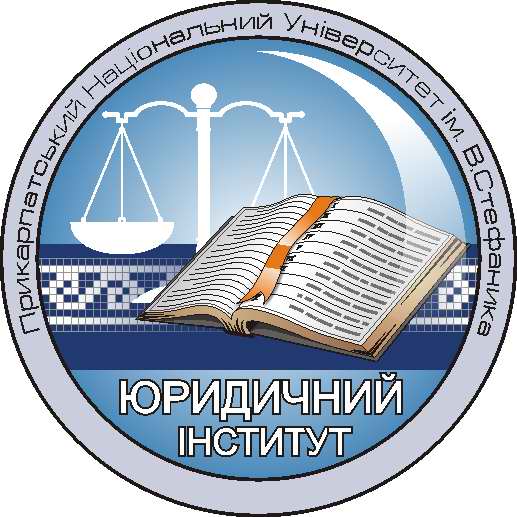 «18» січня 2023 рокуПро організацію та проведення виробничої практики за фахом студентів магістратури першого року заочної форми навчанняРОЗПОРЯДЖЕННЯпро організацію і проведення Виробничої практики за фахомстудентів 1-го курсу заочної форми навчання ОР «магістр»у 2022-2023 навчальному роціНа виконання навчального плану студентів першого курсу заочної форми навчання ОР «магістр» спеціальності 081 «Право»ЗОБОВ’ЯЗУЮ:1. Провести виробничу практику за фахом студентів 1-го курсу заочної форми навчання ОР «магістр» з 06 лютого до 03 березня 2023 року. 2. Призначити інститутським керівником виробничої практики за фахом доктора юридичних наук, професора Васильєву Валентину Антонівну.3. Керівнику практики від інституту провести інструктивно-методичну нараду з питань проходження практики і звітування 02 лютого 2023 року.4. Матеріали виробничої практики студентам здати на кафедри до 10 березня 2023 року.5. Підсумкову атестацію за результатами виробничої практики за фахом студентів магістратури першого року заочної форми навчання провести у формі заліку згідно графіку заліково-екзаменаційної сесії.6. За результатами виробничої практики за фахом керівнику практики проф. Васильєвій В.А. підготувати звіт та подати його заступнику директора навчально-наукового юридичного інституту доц. О.С. Олійник та у відділ виробничої (навчальної) практики університету до 12 травня 2023 року.7. Затвердити такий розподіл студентів за базами виробничої практики та призначити керівниками-методистами викладачів кафедр:Доктора історичних наук, професора кафедри теорії та історії держави і права Адамовича Сергія Васильовича:1) Андрейчук Дар`я Вадимівна – Юридична клініка НН Юридичного інституту Прикарпатського національного університету імені Василя Стефаника;2) Басараб Микола Петрович – Адвокатське об'єднання «КЕЙ ПАРТНЕРС» (м. Івано-Франківськ);3) Баш Керім Муратович – ГУ ДПС в Івано-Франківській області;4) Гоголь Галина Валеріївна – Юридична клініка НН Юридичного інституту Прикарпатського національного університету імені Василя Стефаника;5) Гурак Ігор Ігорович – Адвокат Зубарєв Р.Ю. (м. Івано-Франківськ);6) Дутка Ірина Ігорівна – Бюро «Нойоттакрінґ», УГКЦ Святої Родини (м. Відень, Австрія);7) Кіщук Мар’яна Олегівна – Адвокат Білянський Н.С. (м. Долина, Івано-Франківська обл.);8) Когут Христина Василівна – Юридичний відділ ТОВ «Управляюча компанія «КОМФОРТ-ДІМ» (м. Калуш, Івано-Франківська обл.);9) Кухар Юлія Володимирівна – Юридична клініка НН Юридичного інституту Прикарпатського національного університету імені Василя Стефаника;10) Матляк Анна Вадимівна – Юридична служба Приватного підприємства «МЕССІ» (м. Івано-Франківськ);11) Моцюк Олег Богданович – Юридична клініка НН Юридичного інституту Прикарпатського національного університету імені Василя Стефаника;12) Небор Владислав Васильович – Відділ протидії кіберзлочинам в Івано-Франківській області Департаменту кіберполіції Національної поліції України13) Оніщук Катерина Сергіївна – ТОВ «ІНКОМПАС» (м. Київ);14) Попроцька Інна Володимирівна – Адвокатське об'єднання «КЕЙ ПАРТНЕРС» (м. Івано-Франківськ)15) Скоробогач Анастасія Віталіївна – Юридичний відділ Комунального підприємства «Чернівецьке тролейбусне управління» (м. Чернівці);16) Слободян Володимир Русланович – Головне управління Пенсійного фонду України в Івано-Франківській області;17) Юрчук Іванна Володимирівна – Головне управління Пенсійного фонду України в Івано-Франківській області.Доктора юридичних наук, професора кафедри цивільного права Зозуляк Ольгу Ігорівну:1) Богатчук Вікторія Миколаївна – Приватний нотаріус Маркуц У. М. (смт. Кути, Косівський р-н, Івано-Франківська обл.);2) Гаврилюк Христина Іванівна – Юридичний відділ приватного підприємства «Явір.К» (смт. Лисець, Тисменицький р-н, Івано-Франківська обл.);3) Левицька Юлія Йосифівна – Головне управління Державної податкової служби в Івано-Франківській області;4) Максим`юк Ірина Ярославівна – Коломийський міськрайонний суд (м. Коломия, Івано-Франківська обл.);5) Мануляк Віталій Михайлович – Обертинська селищна рада Івано-Франківського району Івано-Франківської області;6) Марук Тамара Сергіївна – Юридична клініка НН Юридичного інституту Прикарпатського національного університету імені Василя Стефаника;7) Мульська Юлія Михайлівна – Юридична клініка НН Юридичного інституту Прикарпатського національного університету імені Василя Стефаника;8) Пригода Тетяна Михайлівна – Юридична клініка НН Юридичного інституту Прикарпатського національного університету імені Василя Стефаника;9) Романів Лєна Романівна – Івано-Франківський Державний науково-дослідний експертно-криміналістичний центр МВС України;10) Сапіжак Уляна Ігорівна – Відділ юридичного забезпечення у Національному природному парку «Синьогора»;11) Сорока Мар`яна Миколаївна – Відділення Національної служби посередництва та примирення в Львівській області (м. Львів);12) Угриновська Наталія Анатоліївна – Адвокат Круць В. М. (м. Івано-Франківськ);13) Чуйко Марта Олегівна – Адвокат Ломничук Ю. Ю. (м. Коломия, Івано-Франківська обл.);14) Шевчук Христина Петрівна – Івано-Франківський Державний науково-дослідний експертно-криміналістичний центр МВС України;15) Ясен Вікторія Федорівна – Тернопільська регіональна філія державного підприємства «Національні інформаційні системи» (м. Тернопіль).Кандидата юридичних наук, доцента кафедри цивільного права Стефанишин Наталію Михайлівну:1) Василюк Вікторія Андріївна – Івано-Франківський окружний адміністративний суд;2) Висоцька Іванна Іванівна – Юридичний відділ ТЗОВ «ГАЛИЧИНА-ЗАХІД» (м. Стрий, Львівська обл.);3) Вітвіцька Тетяна Ігорівна – Юридична служба ТОВ «Христина» (м. Бережани, Тернопільська обл.);4) Гречанюк Світлана Миколаївна – Адвокат Бойчук Я. В. (м. Івано-Франківськ);5) Гуляк Анна-Марія Олександрівна – Приватний виконавець Кушнір О. В. (м. Івано-Франківськ);6) Козій Інна Іванівна – Юридична служба ТОВ «АЛЬФА РЕЦИКЛІНГ ІФ» (м. Івано-Франківськ);7) Копильчук Ірина Іванівна – Приватний нотаріус Коломийського районного нотаріального округу Досин Н. Ф. (м. Коломия, Івано-Франківська обл.);8) Луців Романія Михайлівна – Юридична клініка НН Юридичного інституту Прикарпатського національного університету імені Василя Стефаника;9) П`ятка Ірина Володимирівна – Івано-Франківська районна державна адміністрація;10) П`ятковська Інеса Володимирівна – Приватний нотаріус Досин Н. Ф. (м. Коломия, Івано-Франківська обл.);11) Паньків Єлизавета Романівна – Долинське відділенні поліції Івано-Франківської області (м. Долина, Івано-Франківська обл.);12) Петльова Наталія Миколаївна – Адвокат Гуменюк Б. С. (м. Івано-Франківськ);13) Пюрко Вікторія Богданівна – Юридична служба ТОВ «АЛЬФА РЕЦИКЛІНГ ІФ» (м. Івано-Франківськ);14) Самборська Іванна Романівна – Приватний нотаріус Лисак Т. Б. (м. Івано-Франківськ);15) Федорів Ірина Іванівна – Адвокат Дзундза О. П. (м. Івано-Франківськ);16) Хрін Ірина Василівна – Юридична компанія «MORIS», представництво в м. Івано-Франківську;17) Шургот Радислава Олегівна – Західноукраїнська правнича компанія (м. Івано-Франківськ).Кандидата юридичних наук, доцента кафедри трудового, екологічного та аграрного права Яремак Зоряну Василівну:1) Вагилевич Надія Петрівна – Юридичний відділ Прикарпатського національного університету імені Василя Стефаника;2) Вальнюк Захар Ігорович – Юридична клініка НН Юридичного інституту Прикарпатського національного університету імені Василя Стефаника;3) Вінтоняк Христина Ярославівна – Коломийський міськрайонний центр зайнятості;4) Глушак Юлія Віталіївна – Приватний нотаріус Білусяк Л. В. (м. Івано-Франківськ);5) Джиджора Юлія Євгенівна – Юридична компанія LEGAL GROUP (м. Івано-Франківськ);6) Зузяк Ростислав Валерійович – ГО «Агенство з розвитку приватної ініціативи» (м. Івано-Франківськ);7) Ігнатюк Іванна Іванівна – Юридична клініка НН Юридичного інституту Прикарпатського національного університету імені Василя Стефаника;8) Кузів Анна Володимирівна – Івано-Франківський апеляційний суд;9) Павлик Богдан Віталійович – Юридична клініка НН Юридичного інституту Прикарпатського національного університету імені Василя Стефаника;10) Павлів Артур Сергійович – Юридична клініка НН Юридичного інституту Прикарпатського національного університету імені Василя Стефаника;11) Перегіняк Мар`яна Володимирівна - Адвокатське об’єднання «Голд Лекс» (м. Коломия, Івано-Франківська обл.);12) Процків Марія Олексіївна - Адвокат Данильчук Н. Б. (м. Заліщики, Чортківський р-н, Тернопільська обл.);13) Реведжук Ізабелла Рустамівна – Юридична клініка НН Юридичного інституту Прикарпатського національного університету імені Василя Стефаника;14) Семчук Олександр Ігорович – Юридичний відділ ДП Коломийський лісгосп (с. Нижній Вербіж Коломийський р-н, Івано-Франківська обл.);15) Ціник Леся Миколаївна - Адвокат Дутка Р.В. (м. Калуш, Івано-Франківська обл.);16) Шверговська Ольга Миколаївна – Головне управління національної поліції в Івано-Франківській області.Доктора юридичних наук, професора кафедри судочинства Кернякевич-Танасійчук Юлію Володимирівну:1) Булка Тарас Володимирович – Головне управління ДПС в Івано-Франківській області;2) Жупанська Владислава Віталіївна – Юридична клініка НН Юридичного інституту Прикарпатського національного університету імені Василя Стефаника;3) Каратник Ерік Богданович – Юридична служба ТОВ «ЛІЄС» (м. Івано-Франківськ);4) Козак Анастасія Ігорівна – Юридична клініка НН Юридичного інституту Прикарпатського національного університету імені Василя Стефаника;5) Лабчук Іванна Іванівна – Агенство нерухомості «Фенікс» (м. Івано-Франківськ);6) Лазебнік Інеса Владиславівна - Юридичний відділ ТОВ «Акріс-Захід» (м. Київ).Кандидата юридичних наук, викладача кафедри політики у сфері боротьби зі злочинністю та кримінального права Яцину Максима Олександровича:1) Агащук Діана Степанівна – ТОВ «Прикарпатський інформаційно-кадастровий центр» (м. Івано-Франківськ);2) Андрейчук Дмитро Петрович – Юридична клініка НН Юридичного інституту Прикарпатського національного університету імені Василя Стефаника;3) Бучковський Андріан Ігорович – Юридична клініка НН Юридичного інституту Прикарпатського національного університету імені Василя Стефаника;4) Каратник Інна Михайлівна – Юридична клініка НН Юридичного інституту Прикарпатського національного університету імені Василя Стефаника;5) Ковальчук Ігор Романович – Юридична клініка НН Юридичного інституту Прикарпатського національного університету імені Василя Стефаника;6) Максимчук Сніжана Миронівна – Юридична клініка НН Юридичного інституту Прикарпатського національного університету імені Василя Стефаника;7) Салига Соломія-Іванна Романівна – Юридична клініка НН Юридичного інституту Прикарпатського національного університету імені Василя Стефаника;8) Сондак Анастасія Романівна - Адвокатське об’єднання «Андрій Мельник» (м. Рівне);9) Томашик Уляна Романівна – БО БФ «Карітас-Надвірна»;10) Хомин Яна Русланівна – Юридична клініка НН Юридичного інституту Прикарпатського національного університету імені Василя Стефаника;11) Хромишин Василь Васильович – Юридична клініка НН Юридичного інституту Прикарпатського національного університету імені Василя Стефаника.Директорнавчально-наукового юридичного інституту                                           Юрій МИКИТИН